КАРАР                                                                           ПОСТАНОВЛЕНИЕ             № 140                                                                            от 10 декабря  2019 годаО принятии в муниципальную собственность движимого имуществаРуководствуясь Федеральным законом от 06.10.2013г. № 131-ФЗ  «Об общих принципах организации местного самоуправления в Российской Федерации», на основании постановления администрации сельского поселения Сайрановский сельсовет муниципального района Ишимбайский район Республики Башкортостан от 10.12.2019г. №,  постановляет:Принять безвозмездно в собственность сельского поселения Кузяновский сельсовет муниципального района Ишимбайский район Республики Башкортостан движимое имущество – полуприцеп – цистерна тракторный ЛКТ – 4П (пожарный) в количестве 1 шт, балансовой стоимостью 501 000 (пятьсот одна тысяча) рублей 00 копеек, остаточной стоимостью 501 000,00 рублей.Включить в состав казны сельского поселения Кузяновский сельсовет муниципального района Ишимбайский район Республики Башкортостан движимое имущество – полуприцеп – цистерна тракторный ЛКТ – 4П (пожарный) в количестве 1 шт, балансовой стоимостью 501 000 (пятьсот одна тысяча) рублей 00 копеек, остаточной стоимостью 501 000,00 рублей. Муниципальному казенному учреждению Централизованной бухгалтерии сельских поселений муниципального района Ишимбайский район Республики Башкортостан внести изменения в учет казны сельского поселения Кузяновский сельсовет муниципального района Ишимбайский район РБ.Контроль за исполнением данного постановления оставляю за собой.Глава администрации                                        И.А.ШаяхметовБашкортостан Республикаhы Ишембай районы муниципаль районы Көҙән  ауыл советы ауыл биләмәhе хакимиәте 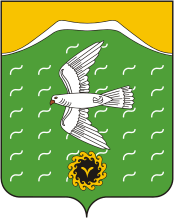 Администрация сельского поселения Кузяновский сельсовет муниципального района Ишимбайский район Республики БашкортостанСовет  урамы, 46,Көҙән  ауылы, Ишембай районы, Башкортостан Республикаһы453234Тел.; 8(34794) 73-243, факс 73-200.Е-mail: kuzansp@rambler.ru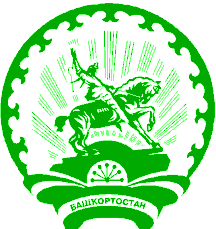 ул. Советская, 46,с.Кузяново, Ишимбайский район, Республика Башкортостан453234Тел.; 8(34794) 73-243, факс 73-200.Е-mail: kuzansp@rambler.ru